Dieser Antrag ist beim zuständigen Kreisjugendausschuss (Vorsitzender Stefan Jürgens) einzureichen.Voraussetzung für die Ausnahmegenehmigung ist, dass in der Altersklasse der Junior:innen keine Mannschaft zum Spielbetrieb gemeldet ist.     Hiermit stellt der o.g. Verein den Antrag, dass nachfolgende Spielerin in einer   __ _____  - Junioren-/Juniorinnenmannschaft eingesetzt werden kann:_____________________________________            _____________                       ____________________________________ Unterschrift des Vereinsbeauftragten				   Vereinsstempel                                               Datum     Dem Antrag auf eine Sonderspielerlaubnis für die Saison 2023/24 für die o. g. Spieler:innen im Spielbetrieb des  NFV Kreis Emsland wird hiermit stattgegeben. _____________________________________________                                                                                         Vorsitzender Kreisjugendausschuss NFV Kreis Emsland                                               Emsbüren, den                                    NFV Kreis Emsland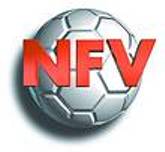 	-Kreisjugendausschuss-	 Antrag auf Sonderspielerlaubnis gemäß Paragraph 3 (3) JO für die Saison 2023/2024_______________________________________________________________________________________________________Vereinsname: Vereinsnummer: Vereinsbeauftragter: Name                                                                   VornameGeburtsdatumPassnummer